ЧЕРКАСЬКА МІСЬКА РАДА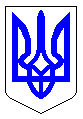 ЧЕРКАСЬКА МІСЬКА РАДАВИКОНАВЧИЙ КОМІТЕТРІШЕННЯВід 22.03.2016 № 285Про проведення у квітні 2016 року дня благоустрою, санітарної очистки таозеленення території міста	На підставі п. 1 ст. 30 Закону України «Про місцеве самоврядування в Україні», з метою забезпечення належного санітарного стану і озеленення на території міста, враховуючи пропозиції департаменту житлово-комунального комплексу, виконавчий комітет Черкаської міської радиВИРІШИВ:1. Провести 16 квітня 2016 року день благоустрою, санітарної очистки та озеленення території міста. 2. Директорам департаментів Черкаської міської ради:2.1. Організувати силами підпорядкованих підприємств, організацій, установ  та закладів виконання робіт із наведення належного санітарного стану на закріплених та прилеглих територіях відповідно до пункту 2.6 Правил благоустрою міста Черкаси, затверджених рішенням міської ради від 11.11.2008 №4-688(зі змінами).2.2. Взяти під персональну відповідальність проведення робіт із благоустрою, санітарної очистки та озеленення територій підвідомчих підприємств, організацій, установ та закладів.3. Департаменту освіти та гуманітарної політики Баклановій М.Л. залучити представників учбових закладів до участі у суботнику із прибирання парків, скверів, лісосмуг. 4. Департаменту житлово-комунального комплексу Наумчуку А.М. забезпечити очищення зелених смуг міських шляхів від накопиченого сміття.5. Директору департаменту організаційного забезпечення Маліщук Л.М. забезпечити публікацію в засобах масової інформації звернення Черкаської міської ради до населення, керівників підприємств, організацій щодо необхідності проведення робіт із забезпечення належного санітарного стану на територіях, прилеглих до їх об’єктів.6. Контроль за виконанням цього рішення покласти на заступника міського голови з питань діяльності виконавчих органів ради Гончарова Ю.А.Міський голова			    					А.В. Бондаренко